Figure 1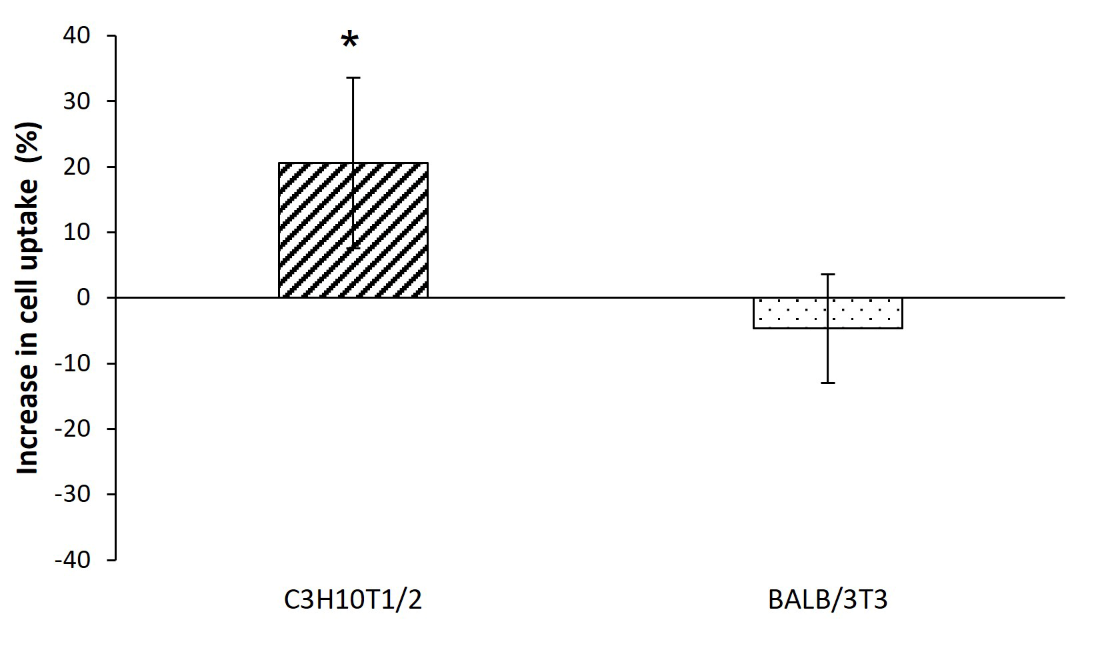 Additional Figure S1. Increase in the optimized NPs uptake after aptamer functionalization in murine MSC (C3H10T1/2) and fibroblasts (BALB/3T3). (*) denotes statistical significance to non-functionalized NPs (LPNPs) p < 0.05 (n=5).